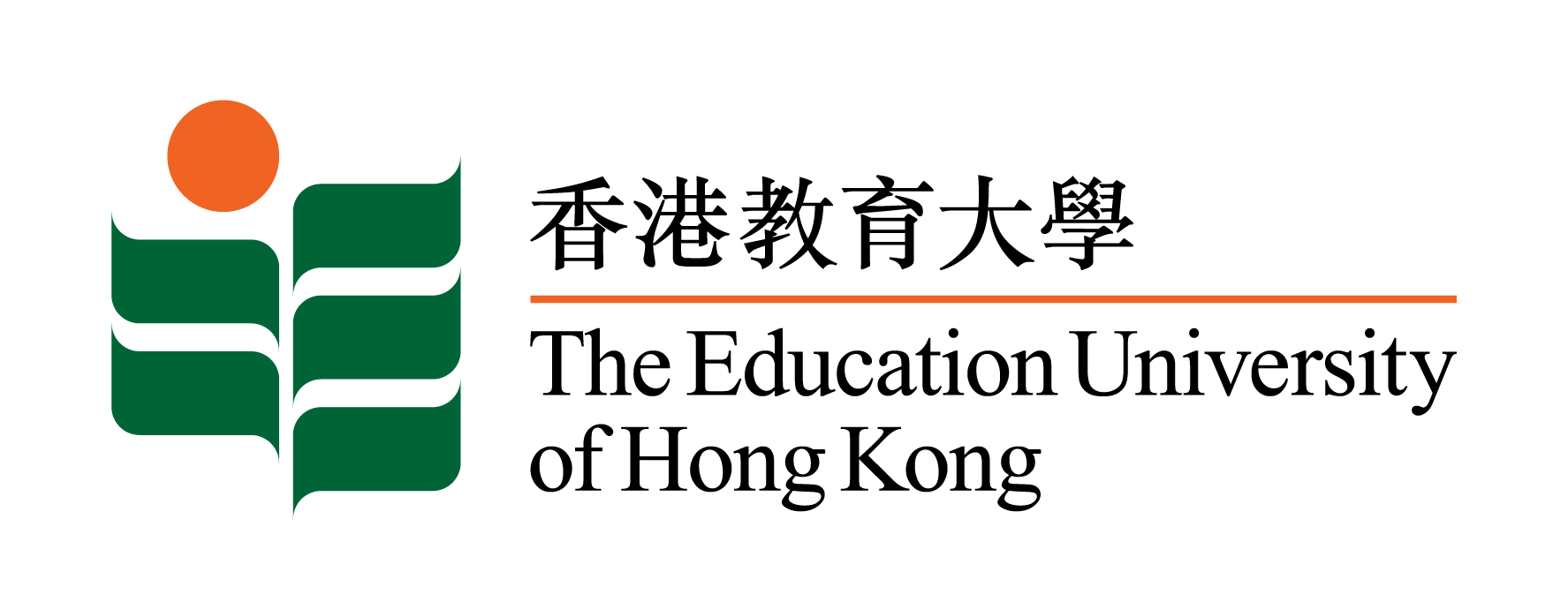 校隊外地比賽或交流
注意事項、財務安排及學生紀律守則第一部分 - 計劃申請註：計劃書及財務預算報告需在比賽／交流出發日3個月前遞交。機票及酒店需在比賽／交流出發日2個月前安排妥當。緊急聯絡人資料及個人責任聲明書（Assumption Form）需在比賽／交流出發日2個月前遞交。機票及酒店訂購後，如有隊員臨時退出，該隊員需負擔全數機票及酒店費用。所有隊員需要同機往返。如有特殊情況，必須事先（2個月前）向系主任申請，並需得到批准。教育大學為所有學生提供保險（https://www.eduhk.hk/fo_corner/view.php?sso=y&secid=3180&u=u），如同學須額外保障，請自行另外購買保險。第二部分 - 財政預算及資助內容教練支出預算包括:飛機 / 火車來回機票/車票機場 市中心的來回交通住宿酒店學生支出預算包括（由學系發出的資助額）（APPENDIX）飛機/火車來回機票/車票機場 市中心的來回交通住宿每日交通：扣除出發及回程當天的兩日，每人$ 10 /日；計算方法：$10 x人數x日數比賽用水計算方法：$ 10 x人數x比賽日數校旗（三號或四號旗）、紀念品旗及急救包可自行制作橫額（Banner），但設計需要於印製前由體育主任審批第三部分 - 報銷單據（機票、直通巴士票／車票及酒店住宿將經由助理體育主任按大學財務部指引作購買及報銷）建議負責隊員在交流期間攜帶A4白紙和膠水，一旦有收據可立刻貼於白紙上。收據抬頭寫香港教育大學或隊長姓名。所有收據應印有該公司的名字、公司印章，費用項目及金額。盡量把教練，領隊，隊員的單據分開，方便日後報銷單據。如一張單據裏同時包含隊員和教練的費用，須在報銷時除以總人數，並清楚列明教練的個人費用。若沒有正式收據，只有發票（必須有該公司的印章及簽名）發票上的己付金額須為0元。若只有電子收據，須附上電郵副本。如乘搭飛機，須有隊員的登機證正本（Boarding Pass）。如外地比賽或交流，須有匯率證明，兌換外幣當天的匯率收據。若乘搭計程車，收據上須清楚列明起點和終點在哪裏，及解釋乘搭計程車的原因。在USFHK舉辦的比賽中，若男女子隊跟據不同成績有不同資助額，比賽費用收據須完全分開。第四部分 - 個人反思報告反思及總結（每人150至300字及最少3張相片;（不可與其他人重覆及不可使用團體合照，私人合照則可）反思／總結範疇：如何擴闊國際視野如何提升本隊的士氣及團隊的歸屬感如何改善技術及增潤訓練技巧如何有效及安全地帶領學生出外集訓或比賽有助隊員個人成長發展，以致回饋教育有趣難忘人事物第五部分 - 學生紀律守則外出比賽及交流時，同學須：注意個人言行，不得粗言穢語；絕對服從教練及領隊；不得擅自離隊；謹守當地文化，切犯禁忌；有禮貌；與外隊交流時，態度需保持謙卑；不得飲酒及吸煙第六部分 - 外出比賽及交流時意外處理及報告步驟處理及報告步驟遇有健康與體育學系導師或教練在場，應按導師或教練指示處理，並在當地場地意外紀錄表加簽及取影印本。在未有上述導師或教練在場時，應知會當地場地當值管理員派同事協助，在意外紀錄表作紀錄後，隊長加簽。教練／領隊處理完受傷球員後，紀錄表正本交由受傷球員申請保險用，副本儘早WhatsApp助理體育主任B（待更新）或電郵（待更新）。回港後於48小時內電郵報告最新情況給體育主任。在處理傷者時各同事應保持鎮定及按下列指示進行：輕微損傷瞭解受傷原因及經過。小心檢查及觀察傷者作初步判斷。安慰傷者並讓傷者處於最舒適的位置。諮詢傷者是否願意往保健中心或醫院接受醫理，。如願意前往，由隊長陪同傷者往保健中心或醫院接受醫理，教練留下維持秩序。謹記帶備當地金錢及雙方身份證／護照、電話、後備充電電池及學生證。如不願送院而作自行處理者則須找隊長/教練作見証人簽署。於場地找意外紀錄表上紀錄傷者資料及意外詳情，影印留底。所有醫院正本收據必須有傷者姓名及醫療程序。嚴重受傷（如骨折、嚴重出血、休克等）瞭解受傷原因及經過。小心檢查及觀察傷者作初步判斷（不可移動脊骨受傷或骨折之傷者）。安慰傷者並讓傷者處於最舒適的位置。如情況需要，電召當地救護車或報警並簡述下列資料：意外發生地點；傷者情況；及聯絡人姓名及電話。由隊長陪同傷者往保健中心或醫院接受醫治。謹記帶備當地金錢及雙方身份證／護照、電話、後備充電電池及學生證。由領隊／教練／隊長WhatsApp及電郵通知體育主任（韓主任：9620 8832）及傷者之緊急聯絡人（Emergency Contact List).(APPENDIX)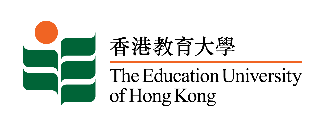 運動比賽及活動資助政策凡非大專隊伍代表教大參與大型公開賽事(性質如大專聯校公開賽)或受邀參與活動，並得到系主任及副系主任同意參賽，將可獲得健康與體育學系資助港幣5000元予該隊註1。如相關隊伍在比賽註3中取得任何獎項註2，資助額將增至港幣10000元。 （表二）資助額將根據資金多少而作定期檢討，每年每隊非大專隊伍可獲資助一次海外交流活動4（集訓或比賽），上限為港幣10,000元。如該非大專隊的參賽人數超過16人或以上，資助額將會以雙倍計算 (例子：港幣5000元 x 2 = 10000元)在收取任何資助前，申請者應向助理體育主任B提供開支預算（含報銷開支的財務報告）及感想。註︰1 不包含每日飲食開支2 第一、第二或第三名3 最少涉及8個隊伍參與的比賽4 最少6人成團，上限為25人（不包括教練及助教）表一：運動比賽及活動資助政策機票、直通巴士票／車票及酒店住宿必須經由助理體育主任按大學財務部指引作正式報價及購買，請有關校隊盡早提交參與名單以便安排，團隊切勿自行購買。隊伍 （去年整體成績）參賽狀態訓練／邀請官方比賽 所有中國、亞洲大學、世界大學運動會或奧運會獲得獎項（比賽中第一、第二或第三名，比賽參與者不少於12隊）EdUHK隊伍代表EdUHKHK$5,000HK$5,000HK$10,000